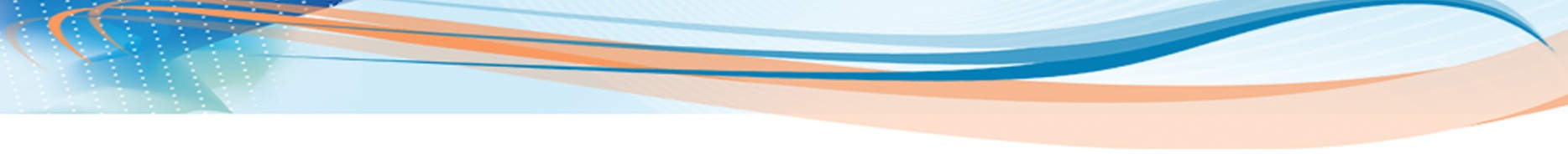 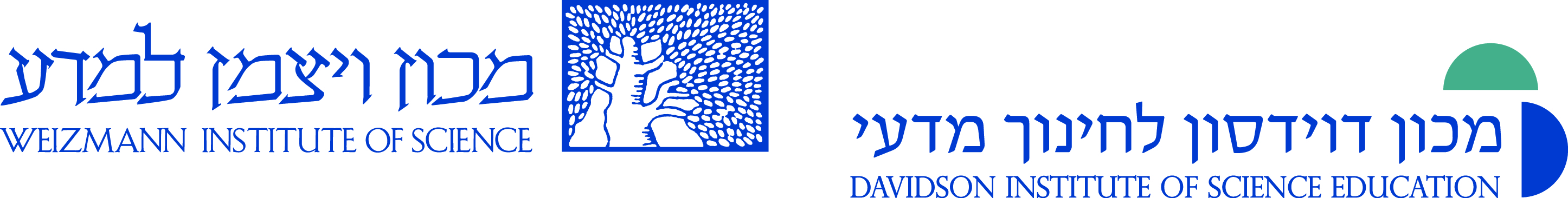 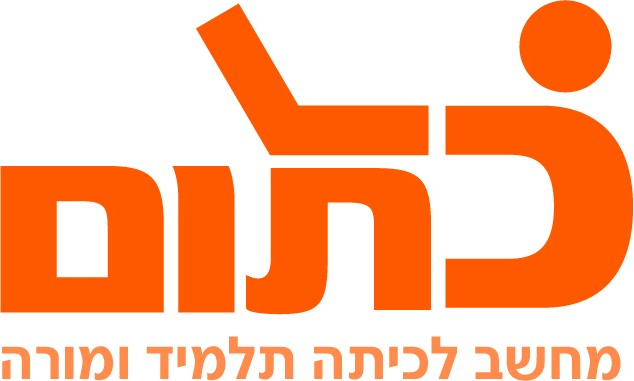    הדרוזים בישראלאוכלוסיית ערביי ישראל כוללת 5 קבוצות שונות. במשימה זו נתמקד בדרוזים בישראל.צפה בסרטון על הדרוזים בישראללאחר הצפייה בסרט, מהו הקושי של הדרוזים בישראל? הסבר מהי הדילמה איתה חיים הדרוזים אזרחי מדינת ישראל? נמק והבא דוגמא.חפש באינטרנט והיעזר במקורות הבאים על מנת לענות על השאלות הבאות:                                מידע על הדרוזים   הדרוזים - ויקיפדיה  הדרוזים – היסטוריה ומורשתמה היא הייחודיות בעדה הדרוזית? (פירוש המילה ייחודי)מה מקור הדת הדרוזית, ובמי הם מאמינים?באילו שני אזורים עיקריים חיים רוב הדרוזים?מה היתה תעסוקתם של רוב הדרוזים בעבר? ובמה עוסקים רובם כיום?מהו מקור השם דרוזי?באיזה אזור בישראל חיים מרבית הדרוזים?כיצד קשור יתרו (חותן משה) לעדה הדרוזית?   היעזרו בספריית מטח  היכנסו לקישור המסמך המשותף ורשמו את שמות כל הישובים הדרוזים שאתם מכירים. קיימים יותר מ- 15 יישובים שרוב (או כל) האוכלוסייה בהם היא דרוזית.מהו הדגל של הדרוזים ומה מסמלים הצבעים?מצאו תמונה של הדגל וצרפו אותה כאן.עבודה נעימה שם ביה"ס, רשות:תיכון דתי עתיד, ראש העיןשם המורה:משה כהןשם המדריכה: נורית גזיתשם הפעילות:הדרוזים בישראל